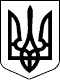 Новосанжарська селищна радаПолтавського району Полтавської області(тринадцята сесія восьмого скликання)Р І Ш Е Н Н Я02 вересня 2021 року                  смт Нові Санжари                                     № 188Про затвердження проєкту землеустрою щодо відведення земельної ділянки для ведення особистого селянського господарства площею 0,5086 га громадянину Тарану Р.А. в межах с. Стовбина ДолинаКеруючись статтями 12, 20, 122, 118, п. 21 Розділу Х Перехідні положення Земельного кодексу України, п. 34 ст. 26 Закону України «Про місцеве самоврядування в Україні», розглянувши заяву громадянина Тарана Родіона Анатолійовича, проєкт землеустрою щодо відведення земельної ділянки для ведення особистого селянського господарства в межах с. Стовбина Долина, виготовлений ФОП Боярським Д.П., витяг з Державного земельного кадастру від 21.07.2021 року, враховуючи висновки галузевої постійної комісії селищної ради,селищна рада вирішила:	1. Затвердити громадянину Тарану Родіону Анатолійовичу проєкт землеустрою щодо відведення земельної ділянки зі зміною цільового призначення із землі запасу (земельні ділянки кожної категорії земель, які не надані у власність або користування громадянам чи юридичним особам) на для ведення особистого селянського господарства площею 0,5086 га, кадастровий номер 5323486400:00:002:0174, в межах с. Стовбина Долина, Полтавського району, Полтавської області.2. Передати у власність громадянину Тарану Родіону Анатолійовичу земельну ділянку площею 0,5086 га (рілля), кадастровий номер 5323486400:00:002:0174, для ведення особистого селянського господарства, що знаходиться в межах с. Стовбина Долина, Полтавського району, Полтавської області.3. Громадянину Тарану Р.А. зареєструвати земельну ділянку відповідно до чинного законодавства.4. Громадянину Тарану Р.А. використовувати земельну ділянку за цільовим призначенням.Селищний голова                                                               Г.І. СУПРУН